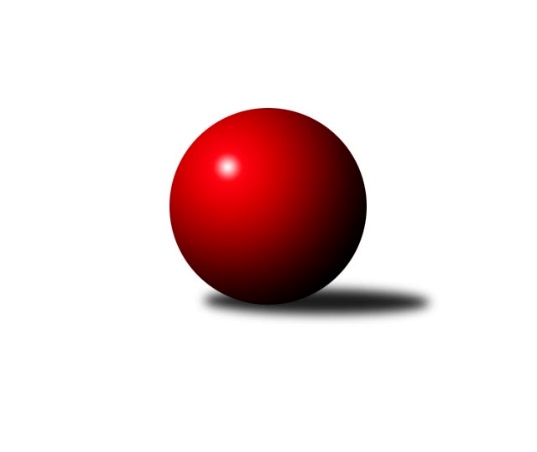 Č.13Ročník 2017/2018	28.4.2024 Krajský přebor KV 2017/2018Statistika 13. kolaTabulka družstev:		družstvo	záp	výh	rem	proh	skore	sety	průměr	body	plné	dorážka	chyby	1.	Slovan K.Vary˝B˝	13	10	1	2	139 : 69 	(102.0 : 54.0)	2512	21	1734	778	34.8	2.	Jiskra Hazlov˝B˝	13	10	0	3	131 : 77 	(88.5 : 67.5)	2545	20	1748	797	34.2	3.	Jiskra Šabina	13	9	0	4	127 : 81 	(86.0 : 70.0)	2500	18	1742	758	43	4.	Sokol Teplá	13	8	1	4	123 : 85 	(86.5 : 69.5)	2456	17	1726	729	32.5	5.	Kuželky Aš˝B˝	13	8	0	5	113 : 95 	(83.5 : 72.5)	2531	16	1733	798	36.9	6.	Lokomotiva Cheb˝C˝	14	7	0	7	107 : 117 	(78.0 : 90.0)	2421	14	1699	722	42.2	7.	TJ Lomnice˝C˝	13	6	1	6	109 : 99 	(77.5 : 78.5)	2423	13	1692	732	48.7	8.	Lokomotiva Cheb˝D˝	14	5	1	8	99 : 125 	(77.5 : 90.5)	2336	11	1639	697	47	9.	Slavia Karlovy Vary	13	4	1	8	98 : 110 	(80.5 : 75.5)	2431	9	1701	731	42.8	10.	SKK K.Vary˝C˝	13	3	1	9	80 : 128 	(65.0 : 91.0)	2349	7	1671	679	58	11.	SKK K.Vary˝B˝	13	3	0	10	74 : 134 	(68.0 : 88.0)	2409	6	1677	732	40.2	12.	TJ Jáchymov˝B˝	13	3	0	10	64 : 144 	(55.0 : 101.0)	2395	6	1686	709	48.6Tabulka doma:		družstvo	záp	výh	rem	proh	skore	sety	průměr	body	maximum	minimum	1.	Lokomotiva Cheb˝C˝	7	6	0	1	80 : 32 	(51.0 : 33.0)	2560	12	2639	2485	2.	Slovan K.Vary˝B˝	7	6	0	1	80 : 32 	(56.5 : 27.5)	2499	12	2583	2366	3.	Jiskra Šabina	7	6	0	1	79 : 33 	(49.5 : 34.5)	2439	12	2497	2377	4.	Kuželky Aš˝B˝	8	6	0	2	77 : 51 	(55.5 : 40.5)	2500	12	2608	2379	5.	TJ Lomnice˝C˝	7	5	1	1	73 : 39 	(49.0 : 35.0)	2417	11	2466	2359	6.	Sokol Teplá	7	5	1	1	71 : 41 	(47.0 : 37.0)	2567	11	2635	2520	7.	Lokomotiva Cheb˝D˝	7	4	1	2	62 : 50 	(46.0 : 38.0)	2512	9	2591	2413	8.	Jiskra Hazlov˝B˝	6	4	0	2	55 : 41 	(43.5 : 28.5)	2619	8	2682	2549	9.	Slavia Karlovy Vary	5	3	0	2	50 : 30 	(38.0 : 22.0)	2366	6	2563	1975	10.	SKK K.Vary˝C˝	6	3	0	3	54 : 42 	(40.5 : 31.5)	2415	6	2498	2297	11.	TJ Jáchymov˝B˝	6	3	0	3	51 : 45 	(35.5 : 36.5)	2415	6	2489	2323	12.	SKK K.Vary˝B˝	6	1	0	5	32 : 64 	(29.5 : 42.5)	2460	2	2507	2330Tabulka venku:		družstvo	záp	výh	rem	proh	skore	sety	průměr	body	maximum	minimum	1.	Jiskra Hazlov˝B˝	7	6	0	1	76 : 36 	(45.0 : 39.0)	2533	12	2618	2426	2.	Slovan K.Vary˝B˝	6	4	1	1	59 : 37 	(45.5 : 26.5)	2521	9	2653	2430	3.	Sokol Teplá	6	3	0	3	52 : 44 	(39.5 : 32.5)	2433	6	2501	2387	4.	Jiskra Šabina	6	3	0	3	48 : 48 	(36.5 : 35.5)	2511	6	2697	2389	5.	Kuželky Aš˝B˝	5	2	0	3	36 : 44 	(28.0 : 32.0)	2541	4	2634	2402	6.	SKK K.Vary˝B˝	7	2	0	5	42 : 70 	(38.5 : 45.5)	2410	4	2510	2295	7.	Slavia Karlovy Vary	8	1	1	6	48 : 80 	(42.5 : 53.5)	2441	3	2517	2347	8.	TJ Lomnice˝C˝	6	1	0	5	36 : 60 	(28.5 : 43.5)	2425	2	2511	2347	9.	Lokomotiva Cheb˝D˝	7	1	0	6	37 : 75 	(31.5 : 52.5)	2321	2	2419	2233	10.	Lokomotiva Cheb˝C˝	7	1	0	6	27 : 85 	(27.0 : 57.0)	2420	2	2579	2293	11.	SKK K.Vary˝C˝	7	0	1	6	26 : 86 	(24.5 : 59.5)	2349	1	2473	2182	12.	TJ Jáchymov˝B˝	7	0	0	7	13 : 99 	(19.5 : 64.5)	2391	0	2500	2215Tabulka podzimní části:		družstvo	záp	výh	rem	proh	skore	sety	průměr	body	doma	venku	1.	Jiskra Šabina	11	9	0	2	117 : 59 	(76.0 : 56.0)	2545	18 	6 	0 	1 	3 	0 	1	2.	Jiskra Hazlov˝B˝	11	9	0	2	111 : 65 	(76.5 : 55.5)	2541	18 	4 	0 	1 	5 	0 	1	3.	Slovan K.Vary˝B˝	11	8	1	2	113 : 63 	(86.0 : 46.0)	2482	17 	5 	0 	1 	3 	1 	1	4.	Kuželky Aš˝B˝	11	7	0	4	101 : 75 	(70.5 : 61.5)	2519	14 	6 	0 	1 	1 	0 	3	5.	Sokol Teplá	11	6	1	4	101 : 75 	(70.5 : 61.5)	2453	13 	3 	1 	1 	3 	0 	3	6.	Lokomotiva Cheb˝C˝	11	6	0	5	85 : 91 	(60.0 : 72.0)	2386	12 	5 	0 	1 	1 	0 	4	7.	TJ Lomnice˝C˝	11	5	1	5	93 : 83 	(68.5 : 63.5)	2418	11 	4 	1 	1 	1 	0 	4	8.	Slavia Karlovy Vary	11	3	1	7	84 : 92 	(67.5 : 64.5)	2418	7 	2 	0 	2 	1 	1 	5	9.	Lokomotiva Cheb˝D˝	11	3	1	7	71 : 105 	(62.5 : 69.5)	2318	7 	2 	1 	2 	1 	0 	5	10.	SKK K.Vary˝B˝	11	3	0	8	64 : 112 	(57.0 : 75.0)	2408	6 	1 	0 	4 	2 	0 	4	11.	SKK K.Vary˝C˝	11	2	1	8	64 : 112 	(52.0 : 80.0)	2344	5 	2 	0 	3 	0 	1 	5	12.	TJ Jáchymov˝B˝	11	2	0	9	52 : 124 	(45.0 : 87.0)	2401	4 	2 	0 	3 	0 	0 	6Tabulka jarní části:		družstvo	záp	výh	rem	proh	skore	sety	průměr	body	doma	venku	1.	Slovan K.Vary˝B˝	2	2	0	0	26 : 6 	(16.0 : 8.0)	2596	4 	1 	0 	0 	1 	0 	0 	2.	Sokol Teplá	2	2	0	0	22 : 10 	(16.0 : 8.0)	2609	4 	2 	0 	0 	0 	0 	0 	3.	Lokomotiva Cheb˝D˝	3	2	0	1	28 : 20 	(15.0 : 21.0)	2490	4 	2 	0 	0 	0 	0 	1 	4.	Jiskra Hazlov˝B˝	2	1	0	1	20 : 12 	(12.0 : 12.0)	2608	2 	0 	0 	1 	1 	0 	0 	5.	SKK K.Vary˝C˝	2	1	0	1	16 : 16 	(13.0 : 11.0)	2463	2 	1 	0 	0 	0 	0 	1 	6.	TJ Lomnice˝C˝	2	1	0	1	16 : 16 	(9.0 : 15.0)	2423	2 	1 	0 	0 	0 	0 	1 	7.	Lokomotiva Cheb˝C˝	3	1	0	2	22 : 26 	(18.0 : 18.0)	2588	2 	1 	0 	0 	0 	0 	2 	8.	Slavia Karlovy Vary	2	1	0	1	14 : 18 	(13.0 : 11.0)	2456	2 	1 	0 	0 	0 	0 	1 	9.	Kuželky Aš˝B˝	2	1	0	1	12 : 20 	(13.0 : 11.0)	2548	2 	0 	0 	1 	1 	0 	0 	10.	TJ Jáchymov˝B˝	2	1	0	1	12 : 20 	(10.0 : 14.0)	2369	2 	1 	0 	0 	0 	0 	1 	11.	SKK K.Vary˝B˝	2	0	0	2	10 : 22 	(11.0 : 13.0)	2456	0 	0 	0 	1 	0 	0 	1 	12.	Jiskra Šabina	2	0	0	2	10 : 22 	(10.0 : 14.0)	2389	0 	0 	0 	0 	0 	0 	2 Zisk bodů pro družstvo:		jméno hráče	družstvo	body	zápasy	v %	dílčí body	sety	v %	1.	Petr Jedlička ml. 	Kuželky Aš˝B˝ 	26	/	13	(100%)		/		(%)	2.	Daniela Stašová 	Slovan K.Vary˝B˝ 	22	/	12	(92%)		/		(%)	3.	Petr Haken 	Jiskra Hazlov˝B˝ 	22	/	12	(92%)		/		(%)	4.	Martin Mojžíš 	Slavia Karlovy Vary 	20	/	12	(83%)		/		(%)	5.	Jiří Flejšar 	TJ Lomnice˝C˝ 	20	/	13	(77%)		/		(%)	6.	Jiří Jaroš 	Lokomotiva Cheb˝D˝ 	19	/	14	(68%)		/		(%)	7.	Jana Komancová 	Jiskra Hazlov˝B˝ 	18	/	11	(82%)		/		(%)	8.	Zdeněk Pavlík 	Slavia Karlovy Vary 	18	/	11	(82%)		/		(%)	9.	Radek Cimbala 	Slavia Karlovy Vary 	18	/	13	(69%)		/		(%)	10.	Miroslav Budil 	Lokomotiva Cheb˝C˝ 	18	/	13	(69%)		/		(%)	11.	Petr Lidmila 	TJ Lomnice˝C˝ 	18	/	13	(69%)		/		(%)	12.	Eduard Seidl 	Jiskra Šabina 	17	/	12	(71%)		/		(%)	13.	Michael Wittwar 	Jiskra Hazlov˝B˝ 	16	/	10	(80%)		/		(%)	14.	Pavel Pazdera 	SKK K.Vary˝C˝ 	16	/	10	(80%)		/		(%)	15.	Jaromír Valenta 	Sokol Teplá 	16	/	12	(67%)		/		(%)	16.	Václav Zeman 	SKK K.Vary˝B˝ 	16	/	12	(67%)		/		(%)	17.	Pavel Feksa 	Lokomotiva Cheb˝D˝ 	16	/	13	(62%)		/		(%)	18.	Helena Gladavská 	Lokomotiva Cheb˝D˝ 	16	/	14	(57%)		/		(%)	19.	Vladislav Urban 	Kuželky Aš˝B˝ 	15	/	12	(63%)		/		(%)	20.	Miroslava Poláčková 	Sokol Teplá 	15	/	12	(63%)		/		(%)	21.	Pavel Kučera 	Jiskra Šabina 	14	/	9	(78%)		/		(%)	22.	Miroslav Handšuh 	Slovan K.Vary˝B˝ 	14	/	10	(70%)		/		(%)	23.	Zdeňka Zmeškalová 	Slovan K.Vary˝B˝ 	14	/	10	(70%)		/		(%)	24.	Pavel Schubert 	Lokomotiva Cheb˝D˝ 	14	/	12	(58%)		/		(%)	25.	Jiří Velek 	Sokol Teplá 	14	/	12	(58%)		/		(%)	26.	Jaromír Černý 	Jiskra Šabina 	14	/	12	(58%)		/		(%)	27.	Petr Bohmann 	Jiskra Hazlov˝B˝ 	14	/	12	(58%)		/		(%)	28.	Petr Málek 	Lokomotiva Cheb˝C˝ 	14	/	12	(58%)		/		(%)	29.	Vítězslav Vodehnal 	SKK K.Vary˝B˝ 	14	/	13	(54%)		/		(%)	30.	Miroslav Pešťák 	Sokol Teplá 	14	/	13	(54%)		/		(%)	31.	Václav Čechura 	SKK K.Vary˝B˝ 	14	/	13	(54%)		/		(%)	32.	Jan Mandák 	Sokol Teplá 	14	/	13	(54%)		/		(%)	33.	Stanislav Pelc 	TJ Jáchymov˝B˝ 	12	/	10	(60%)		/		(%)	34.	Lubomír Hromada 	TJ Lomnice˝C˝ 	12	/	11	(55%)		/		(%)	35.	Václav Veselý 	Kuželky Aš˝B˝ 	12	/	12	(50%)		/		(%)	36.	Johannes Luster 	Slovan K.Vary˝B˝ 	12	/	13	(46%)		/		(%)	37.	František Průša 	Slovan K.Vary˝B˝ 	10	/	5	(100%)		/		(%)	38.	Libor Kupka 	SKK K.Vary˝C˝ 	10	/	11	(45%)		/		(%)	39.	Roman Bláha 	Jiskra Šabina 	10	/	12	(42%)		/		(%)	40.	Miroslav Špaček 	SKK K.Vary˝C˝ 	10	/	12	(42%)		/		(%)	41.	Dagmar Jedličková 	Kuželky Aš˝B˝ 	10	/	12	(42%)		/		(%)	42.	Vladimír Veselý st.	Kuželky Aš˝B˝ 	10	/	13	(38%)		/		(%)	43.	Vladimír Maxa 	TJ Jáchymov˝B˝ 	9	/	11	(41%)		/		(%)	44.	Petr Beseda 	Slovan K.Vary˝B˝ 	8	/	6	(67%)		/		(%)	45.	František Seidl 	Jiskra Šabina 	8	/	6	(67%)		/		(%)	46.	Jiří Beneš 	Jiskra Šabina 	8	/	6	(67%)		/		(%)	47.	Luboš Axamský 	Sokol Teplá 	8	/	7	(57%)		/		(%)	48.	Štefan Mrenica 	TJ Jáchymov˝B˝ 	8	/	7	(57%)		/		(%)	49.	Tomáš Beck ml. ml.	Slovan K.Vary˝B˝ 	8	/	8	(50%)		/		(%)	50.	Zdeněk Chmel 	Slavia Karlovy Vary 	8	/	8	(50%)		/		(%)	51.	Jiří Beneš ml. ml.	Jiskra Šabina 	8	/	10	(40%)		/		(%)	52.	Vladimír Krýsl 	Lokomotiva Cheb˝C˝ 	8	/	10	(40%)		/		(%)	53.	Vladimír Lukeš 	TJ Jáchymov˝B˝ 	8	/	10	(40%)		/		(%)	54.	Kamil Bláha 	Jiskra Hazlov˝B˝ 	8	/	11	(36%)		/		(%)	55.	Jana Hamrová 	Lokomotiva Cheb˝C˝ 	8	/	12	(33%)		/		(%)	56.	Ondřej Černohous 	Slavia Karlovy Vary 	8	/	12	(33%)		/		(%)	57.	Jiří Gabriško 	SKK K.Vary˝C˝ 	8	/	13	(31%)		/		(%)	58.	Václav Šnajdr 	SKK K.Vary˝C˝ 	8	/	13	(31%)		/		(%)	59.	Bohumil Vyleťal 	Lokomotiva Cheb˝C˝ 	7	/	5	(70%)		/		(%)	60.	Pavel Repčik 	Jiskra Hazlov˝B˝ 	7	/	12	(29%)		/		(%)	61.	Růžena Kovačíková 	TJ Lomnice˝C˝ 	6	/	4	(75%)		/		(%)	62.	Tomáš Seidl 	Jiskra Šabina 	6	/	4	(75%)		/		(%)	63.	Gerhard Brandl 	Jiskra Šabina 	6	/	6	(50%)		/		(%)	64.	Miroslava Boková 	Sokol Teplá 	6	/	6	(50%)		/		(%)	65.	Josef Volf 	TJ Lomnice˝C˝ 	6	/	8	(38%)		/		(%)	66.	Ladislav Martínek 	TJ Jáchymov˝B˝ 	6	/	8	(38%)		/		(%)	67.	Zdeněk Loveček 	SKK K.Vary˝B˝ 	6	/	9	(33%)		/		(%)	68.	Daniel Hussar 	Lokomotiva Cheb˝D˝ 	6	/	9	(33%)		/		(%)	69.	Vladimír Černohous 	Slavia Karlovy Vary 	6	/	11	(27%)		/		(%)	70.	Pavel Pokorný 	Lokomotiva Cheb˝C˝ 	6	/	11	(27%)		/		(%)	71.	Martina Sobotková 	SKK K.Vary˝B˝ 	6	/	12	(25%)		/		(%)	72.	Eva Nováčková 	Lokomotiva Cheb˝C˝ 	6	/	13	(23%)		/		(%)	73.	Blanka Pešková 	SKK K.Vary˝B˝ 	6	/	13	(23%)		/		(%)	74.	Rudolf Schmmer 	TJ Lomnice˝C˝ 	4	/	3	(67%)		/		(%)	75.	Václav Mašek 	Kuželky Aš˝B˝ 	4	/	4	(50%)		/		(%)	76.	Albert Kupčík 	TJ Lomnice˝C˝ 	4	/	4	(50%)		/		(%)	77.	Jiří Kočan 	SKK K.Vary˝B˝ 	4	/	5	(40%)		/		(%)	78.	Jiří Mitáček st.	SKK K.Vary˝C˝ 	4	/	5	(40%)		/		(%)	79.	Petr Kocifaj 	TJ Jáchymov˝B˝ 	4	/	6	(33%)		/		(%)	80.	Andrea Špačková 	Jiskra Hazlov˝B˝ 	4	/	8	(25%)		/		(%)	81.	František Mazák ml. ml.	Kuželky Aš˝B˝ 	4	/	9	(22%)		/		(%)	82.	Blanka Martinková 	SKK K.Vary˝C˝ 	4	/	13	(15%)		/		(%)	83.	Marcel Toužimský 	Slovan K.Vary˝B˝ 	3	/	4	(38%)		/		(%)	84.	Petr Janda 	TJ Lomnice˝C˝ 	3	/	5	(30%)		/		(%)	85.	Jiří Šeda 	TJ Jáchymov˝B˝ 	3	/	6	(25%)		/		(%)	86.	Monika Maňenová 	TJ Lomnice˝C˝ 	2	/	1	(100%)		/		(%)	87.	Miroslav Vlček 	TJ Jáchymov˝B˝ 	2	/	1	(100%)		/		(%)	88.	Jan Bartoš 	Jiskra Hazlov˝B˝ 	2	/	1	(100%)		/		(%)	89.	Pavel Přerost 	TJ Lomnice˝C˝ 	2	/	1	(100%)		/		(%)	90.	Adolf Klepáček 	Lokomotiva Cheb˝D˝ 	2	/	2	(50%)		/		(%)	91.	Michaela Čejková 	Slovan K.Vary˝B˝ 	2	/	3	(33%)		/		(%)	92.	Robert Žalud 	Slovan K.Vary˝B˝ 	2	/	3	(33%)		/		(%)	93.	Michal Hric 	Lokomotiva Cheb˝D˝ 	2	/	4	(25%)		/		(%)	94.	Ivan Rambousek 	Lokomotiva Cheb˝D˝ 	2	/	4	(25%)		/		(%)	95.	Štefan Cimbala 	Slavia Karlovy Vary 	2	/	8	(13%)		/		(%)	96.	Josef Zvěřina 	TJ Lomnice˝C˝ 	2	/	9	(11%)		/		(%)	97.	Jan Adam 	Lokomotiva Cheb˝D˝ 	2	/	12	(8%)		/		(%)	98.	Antonín Tóth 	TJ Jáchymov˝B˝ 	0	/	1	(0%)		/		(%)	99.	Josef Vančo 	SKK K.Vary˝B˝ 	0	/	1	(0%)		/		(%)	100.	Jiří Matoušek 	Lokomotiva Cheb˝D˝ 	0	/	1	(0%)		/		(%)	101.	Miroslav Toka 	SKK K.Vary˝C˝ 	0	/	1	(0%)		/		(%)	102.	Radek Cholopok 	TJ Lomnice˝C˝ 	0	/	1	(0%)		/		(%)	103.	Jana Lukášková 	Sokol Teplá 	0	/	1	(0%)		/		(%)	104.	Hedvika Besedová 	Slovan K.Vary˝B˝ 	0	/	1	(0%)		/		(%)	105.	Štěpán Pilnáček 	Slavia Karlovy Vary 	0	/	1	(0%)		/		(%)	106.	Jitka Laudátová 	Kuželky Aš˝B˝ 	0	/	2	(0%)		/		(%)	107.	Andrea Ječmenová 	TJ Lomnice˝C˝ 	0	/	2	(0%)		/		(%)	108.	Rostislav Milota 	Sokol Teplá 	0	/	2	(0%)		/		(%)	109.	Hana Makarová 	TJ Jáchymov˝B˝ 	0	/	3	(0%)		/		(%)	110.	Vlastimil Čegan 	TJ Jáchymov˝B˝ 	0	/	9	(0%)		/		(%)Průměry na kuželnách:		kuželna	průměr	plné	dorážka	chyby	výkon na hráče	1.	Hazlov, 1-4	2586	1768	818	41.5	(431.1)	2.	Sokol Teplá, 1-4	2531	1737	794	32.5	(422.0)	3.	Lokomotiva Cheb, 1-2	2510	1734	775	39.4	(418.4)	4.	Kuželky Aš, 1-4	2457	1699	758	43.8	(409.7)	5.	Karlovy Vary, 1-4	2447	1715	731	43.0	(407.9)	6.	Jáchymov, 1-2	2423	1691	731	43.5	(403.8)	7.	TJ Šabina, 1-2	2400	1686	714	49.5	(400.1)	8.	Lomnice, 1-4	2384	1691	693	56.3	(397.5)	9.	Hotel Nautilus Chodov, 1-2	2358	1638	719	39.1	(393.0)Nejlepší výkony na kuželnách:Hazlov, 1-4Jiskra Šabina	2697	11. kolo	Daniela Stašová 	Slovan K.Vary˝B˝	499	12. koloJiskra Hazlov˝B˝	2682	11. kolo	Petr Jedlička ml. 	Kuželky Aš˝B˝	497	1. koloSlovan K.Vary˝B˝	2653	12. kolo	Petr Haken 	Jiskra Hazlov˝B˝	486	11. koloJiskra Hazlov˝B˝	2652	12. kolo	Petr Haken 	Jiskra Hazlov˝B˝	486	12. koloJiskra Hazlov˝B˝	2649	1. kolo	Michael Wittwar 	Jiskra Hazlov˝B˝	477	5. koloKuželky Aš˝B˝	2634	1. kolo	Michael Wittwar 	Jiskra Hazlov˝B˝	474	1. koloJiskra Hazlov˝B˝	2596	3. kolo	Pavel Kučera 	Jiskra Šabina	472	11. koloJiskra Hazlov˝B˝	2586	8. kolo	Roman Bláha 	Jiskra Šabina	468	11. koloJiskra Hazlov˝B˝	2549	5. kolo	Petr Haken 	Jiskra Hazlov˝B˝	466	1. koloTJ Jáchymov˝B˝	2500	8. kolo	Kamil Bláha 	Jiskra Hazlov˝B˝	461	1. koloSokol Teplá, 1-4Sokol Teplá	2635	13. kolo	Jaromír Valenta 	Sokol Teplá	486	4. koloSokol Teplá	2616	4. kolo	Jaromír Valenta 	Sokol Teplá	480	2. koloSokol Teplá	2583	12. kolo	Miroslava Boková 	Sokol Teplá	473	13. koloLokomotiva Cheb˝C˝	2579	12. kolo	Radek Cimbala 	Slavia Karlovy Vary	463	6. koloSokol Teplá	2565	2. kolo	Jaromír Valenta 	Sokol Teplá	458	13. koloSlovan K.Vary˝B˝	2563	8. kolo	Miroslav Budil 	Lokomotiva Cheb˝C˝	457	12. koloJiskra Hazlov˝B˝	2546	4. kolo	Petr Haken 	Jiskra Hazlov˝B˝	454	4. koloSokol Teplá	2530	8. kolo	Martin Mojžíš 	Slavia Karlovy Vary	453	6. koloSokol Teplá	2521	11. kolo	Miroslava Boková 	Sokol Teplá	450	8. koloSokol Teplá	2520	6. kolo	Luboš Axamský 	Sokol Teplá	449	11. koloLokomotiva Cheb, 1-2Lokomotiva Cheb˝C˝	2639	13. kolo	Miroslav Budil 	Lokomotiva Cheb˝C˝	499	10. koloJiskra Hazlov˝B˝	2618	7. kolo	Miroslav Budil 	Lokomotiva Cheb˝C˝	490	13. koloLokomotiva Cheb˝C˝	2607	2. kolo	Miroslav Budil 	Lokomotiva Cheb˝C˝	490	11. koloLokomotiva Cheb˝D˝	2591	9. kolo	Miroslav Budil 	Lokomotiva Cheb˝C˝	481	2. koloLokomotiva Cheb˝C˝	2555	6. kolo	Jiří Jaroš 	Lokomotiva Cheb˝D˝	472	9. koloLokomotiva Cheb˝C˝	2551	10. kolo	Petr Jedlička ml. 	Kuželky Aš˝B˝	471	8. koloLokomotiva Cheb˝D˝	2550	12. kolo	Pavel Schubert 	Lokomotiva Cheb˝D˝	466	12. koloLokomotiva Cheb˝C˝	2522	11. kolo	Radek Cimbala 	Slavia Karlovy Vary	465	12. koloSlavia Karlovy Vary	2517	12. kolo	Michael Wittwar 	Jiskra Hazlov˝B˝	465	7. koloLokomotiva Cheb˝D˝	2512	7. kolo	Petr Haken 	Jiskra Hazlov˝B˝	463	7. koloKuželky Aš, 1-4Jiskra Šabina	2643	4. kolo	Petr Jedlička ml. 	Kuželky Aš˝B˝	504	3. koloKuželky Aš˝B˝	2608	2. kolo	Petr Jedlička ml. 	Kuželky Aš˝B˝	475	13. koloJiskra Hazlov˝B˝	2563	13. kolo	Petr Jedlička ml. 	Kuželky Aš˝B˝	469	7. koloKuželky Aš˝B˝	2539	3. kolo	Jana Komancová 	Jiskra Hazlov˝B˝	469	13. koloKuželky Aš˝B˝	2532	6. kolo	Petr Jedlička ml. 	Kuželky Aš˝B˝	466	9. koloKuželky Aš˝B˝	2525	13. kolo	Petr Jedlička ml. 	Kuželky Aš˝B˝	465	6. koloKuželky Aš˝B˝	2506	7. kolo	Radek Cimbala 	Slavia Karlovy Vary	464	3. koloKuželky Aš˝B˝	2481	4. kolo	Pavel Kučera 	Jiskra Šabina	462	4. koloSlavia Karlovy Vary	2479	3. kolo	Petr Jedlička ml. 	Kuželky Aš˝B˝	461	4. koloKuželky Aš˝B˝	2431	9. kolo	Václav Mašek 	Kuželky Aš˝B˝	460	2. koloKarlovy Vary, 1-4Jiskra Hazlov˝B˝	2588	10. kolo	Petr Jedlička ml. 	Kuželky Aš˝B˝	489	12. koloSlovan K.Vary˝B˝	2583	7. kolo	Johannes Luster 	Slovan K.Vary˝B˝	483	7. koloKuželky Aš˝B˝	2570	12. kolo	Petr Haken 	Jiskra Hazlov˝B˝	483	10. koloSlovan K.Vary˝B˝	2568	10. kolo	Václav Čechura 	SKK K.Vary˝B˝	468	8. koloSlovan K.Vary˝B˝	2565	11. kolo	Pavel Kučera 	Jiskra Šabina	462	8. koloJiskra Hazlov˝B˝	2550	6. kolo	Václav Čechura 	SKK K.Vary˝B˝	457	11. koloSlovan K.Vary˝B˝	2544	9. kolo	Michael Wittwar 	Jiskra Hazlov˝B˝	455	6. koloSlovan K.Vary˝B˝	2538	13. kolo	Miroslav Handšuh 	Slovan K.Vary˝B˝	453	2. koloSlavia Karlovy Vary	2511	8. kolo	Petr Jedlička ml. 	Kuželky Aš˝B˝	452	5. koloSKK K.Vary˝B˝	2507	12. kolo	Václav Zeman 	SKK K.Vary˝B˝	451	4. koloJáchymov, 1-2TJ Jáchymov˝B˝	2489	11. kolo	Robert Žalud 	Slovan K.Vary˝B˝	449	1. koloTJ Jáchymov˝B˝	2466	3. kolo	Miroslav Vlček 	TJ Jáchymov˝B˝	448	12. koloSlovan K.Vary˝B˝	2464	1. kolo	Petr Lidmila 	TJ Lomnice˝C˝	442	3. koloSKK K.Vary˝B˝	2455	7. kolo	Václav Zeman 	SKK K.Vary˝B˝	442	7. koloTJ Lomnice˝C˝	2434	3. kolo	Štefan Mrenica 	TJ Jáchymov˝B˝	438	11. koloTJ Jáchymov˝B˝	2431	7. kolo	Petr Beseda 	Slovan K.Vary˝B˝	436	1. koloSlavia Karlovy Vary	2427	11. kolo	Ladislav Martínek 	TJ Jáchymov˝B˝	435	3. koloSokol Teplá	2416	5. kolo	Vítězslav Vodehnal 	SKK K.Vary˝B˝	432	7. koloTJ Jáchymov˝B˝	2399	12. kolo	Ladislav Martínek 	TJ Jáchymov˝B˝	432	5. koloJiskra Šabina	2389	12. kolo	Vladimír Maxa 	TJ Jáchymov˝B˝	429	11. koloTJ Šabina, 1-2Jiskra Šabina	2497	9. kolo	Pavel Kučera 	Jiskra Šabina	456	9. koloJiskra Šabina	2460	3. kolo	Roman Bláha 	Jiskra Šabina	450	3. koloJiskra Šabina	2456	10. kolo	Pavel Přerost 	TJ Lomnice˝C˝	448	5. koloJiskra Šabina	2449	2. kolo	Jaromír Černý 	Jiskra Šabina	441	7. koloJiskra Šabina	2441	7. kolo	Jaromír Černý 	Jiskra Šabina	440	2. koloSlovan K.Vary˝B˝	2430	3. kolo	Petr Beseda 	Slovan K.Vary˝B˝	439	3. koloSokol Teplá	2405	7. kolo	Eduard Seidl 	Jiskra Šabina	433	9. koloTJ Jáchymov˝B˝	2401	10. kolo	Rudolf Schmmer 	TJ Lomnice˝C˝	433	5. koloTJ Lomnice˝C˝	2398	5. kolo	Miroslav Pešťák 	Sokol Teplá	431	7. koloJiskra Šabina	2390	1. kolo	Eduard Seidl 	Jiskra Šabina	429	2. koloLomnice, 1-4Jiskra Hazlov˝B˝	2477	2. kolo	Jiří Flejšar 	TJ Lomnice˝C˝	458	6. koloTJ Lomnice˝C˝	2466	6. kolo	Helena Gladavská 	Lokomotiva Cheb˝D˝	447	8. koloTJ Lomnice˝C˝	2464	9. kolo	Petr Lidmila 	TJ Lomnice˝C˝	437	2. koloSlovan K.Vary˝B˝	2452	6. kolo	Jana Komancová 	Jiskra Hazlov˝B˝	437	2. koloTJ Lomnice˝C˝	2451	13. kolo	Jiří Flejšar 	TJ Lomnice˝C˝	435	13. koloSKK K.Vary˝B˝	2405	13. kolo	Michael Wittwar 	Jiskra Hazlov˝B˝	433	2. koloTJ Lomnice˝C˝	2403	2. kolo	Lubomír Hromada 	TJ Lomnice˝C˝	427	13. koloTJ Lomnice˝C˝	2387	10. kolo	Zdeňka Zmeškalová 	Slovan K.Vary˝B˝	426	6. koloTJ Lomnice˝C˝	2386	8. kolo	Jiří Flejšar 	TJ Lomnice˝C˝	425	8. koloTJ Lomnice˝C˝	2359	4. kolo	Jiří Jaroš 	Lokomotiva Cheb˝D˝	425	8. koloHotel Nautilus Chodov, 1-2Slavia Karlovy Vary	2563	7. kolo	Zdeněk Pavlík 	Slavia Karlovy Vary	454	7. koloSlavia Karlovy Vary	2485	5. kolo	Radek Cimbala 	Slavia Karlovy Vary	453	7. koloJiskra Hazlov˝B˝	2426	9. kolo	Pavel Repčik 	Jiskra Hazlov˝B˝	445	9. koloSlavia Karlovy Vary	2412	9. kolo	Martin Mojžíš 	Slavia Karlovy Vary	443	7. koloSlavia Karlovy Vary	2394	13. kolo	Zdeněk Chmel 	Slavia Karlovy Vary	433	5. koloJiskra Šabina	2389	13. kolo	Adolf Klepáček 	Lokomotiva Cheb˝D˝	431	10. koloLokomotiva Cheb˝D˝	2346	10. kolo	Radek Cimbala 	Slavia Karlovy Vary	426	13. koloLokomotiva Cheb˝C˝	2304	5. kolo	Martin Mojžíš 	Slavia Karlovy Vary	425	5. koloSKK K.Vary˝C˝	2286	7. kolo	Jiří Beneš 	Jiskra Šabina	425	13. koloSlavia Karlovy Vary	1975	10. kolo	Martin Mojžíš 	Slavia Karlovy Vary	424	9. koloČetnost výsledků:	9.0 : 7.0	2x	8.0 : 8.0	3x	6.0 : 10.0	12x	4.0 : 12.0	6x	3.0 : 13.0	1x	2.0 : 14.0	5x	16.0 : 0.0	6x	14.0 : 2.0	10x	13.0 : 3.0	1x	12.0 : 4.0	15x	11.0 : 5.0	2x	10.0 : 6.0	15x